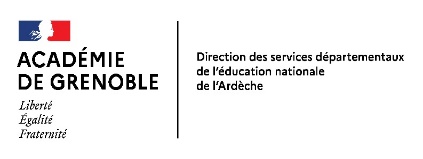 POLE1-RH – RENTRÉE 2023Postes à exigences particulières – Annexe 1.1DEMANDE DE LABELLISATION E.M.I.L.EEnseignement d’une Matière par l’Intégration d’une Langue EtrangèreDATE LIMITE DE RETOUR DES DEMANDES 20 MARS 2023 par courriel àce.dsden07-p1@ac-grenoble.frCopie : jean-noel.breney@ac-grenoble.fr□	Je dispose des compétences linguistiques et pédagogiques. Je les atteste selon les modalités suivantes :Mes compétences linguistiques :Je possède un niveau de langue de niveau B2+/C1 « utilisateur autonome » du CECRL (cadre européen commun de référence pour les langues) attesté par :□ Un examen Type : DCL (diplôme de compétences en langues, délivré par le MENJS).Ou	□ Pour l’anglais : Cambridge (CAE ou score min. 180 pts), LinguaSkill (score 75-89), IELTS (score 7-8), TOEIC (score min. 945 pts), TOEFLE (score 110-120), Bright (score 3.5-3.9),… (scores à titre indicatif).Ou	□ Formation supérieure qualifiante en Anglais (LCE – LEA – Formations diverses intégrant l’anglais…).Ou	□ Je suis locuteur natif.Je possède une expérience à l’étranger :Ou	□ J’ai participé à un programme d’assistanat proposés par Erasmus, le CIEP, …Ou	□ J’ai vécu une expérience longue de vie à l’étranger avec l’anglais pour langue de communication.Mes compétences pédagogiques :Ou	□ Je possède un diplôme : MASTER II en linguistique, mention FLE ou équivalent.      Ou          □ Je n’ai pas de justificatif de mes compétences pédagogiques. Je justifie ma demande en joignant une lettre de motivationà la même adresse que cette demande de labellisation.□ 	Je serai disponible pour un entretien en commission de labellisation le mercredi 5 avril après-midi.J’ai pris connaissance de la note départementale ayant pour objet les postes à exigences particulières   et de son annexe 1.1 Je joins à ma demande tous les justificatifs des éléments cochés dans ce document.Fait à ………………………… le	Signature de l’enseignant :